РЕШЕНИЕПРОЕКТОб утверждении Положения о наказах избирателей депутатам Совета депутатов муниципального образования «Муниципальный округ Можгинский район Удмуртской Республики»  В соответствии с Федеральным законом Российской Федерации от 06 октября 2003 года  №131-ФЗ «Об общих принципах организации местного самоуправления Российской Федерации»    и руководствуясь Уставом муниципального образования «Муниципальный округ Можгинский район Удмуртской Республики»,СОВЕТ ДЕПУТАТОВ РЕШИЛ:         1. 	Утвердить Положение о наказах избирателей депутатам Совета депутатов муниципального образования «Муниципальный округ Можгинский район Удмуртской Республики» (прилагается).2. Опубликовать настоящее решение в информационно-телекоммуникационной сети «Интернет» на официальном сайте муниципального образования «Муниципальный округ Можгинский район Удмуртской Республики» и в Собрании муниципальных правовых актов муниципального образования «Муниципальный округ Можгинский район Удмуртской Республики». Председатель Совета депутатов муниципального образования «Муниципальный округ Можгинский район Удмуртской Республики»                                                                                  Г. П. КорольковаГлава муниципального образования«Муниципальный округ Можгинский район Удмуртской Республики»                                                                                   А. Г. Васильев            г. Можга     18 мая  2022 года           № _____Проект вносит:Руководитель аппарата Администрации района                                        Н. П. ГородиловаСогласовано:Глава муниципального образования«Муниципальный округ Можгинский район Удмуртской Республики»                                                                                  А.Г.ВасильевНачальник Управления финансов АдминистрацииМожгинского района                                                                                          С.К.ЗаглядинаПредседатель Совета депутатов муниципального образования«Муниципальный округ Можгинский район Удмуртской Республики»                                                                                   Г. П. КорольковаЗам. начальника отдела организационно-кадровой и правовой работы-юрисконсульт                                                                     В.Е.АлексееваПриложениек решению Совета депутатовмуниципального образования«Муниципальный округ Можгинский районУдмуртской Республики»от 18 мая 2022 года № ____ПОЛОЖЕНИЕо наказах избирателей депутатам  Совета депутатов  муниципального образования«Муниципальный округ Можгинский район Удмуртской Республики»ОБЩИЕ ПОЛОЖЕНИЯ             1.1. Настоящее Положение о наказах избирателей депутатам Совета депутатов муниципального образования «Муниципальный округ Можгинский район Удмуртской Республики» устанавливает порядок   внесения,  рассмотрения и реализации наказов избирателей   как одну из форм выражения и реализации воли и интересов населения, непосредственного участия граждан в социально-экономическом развитии муниципального образования «Муниципальный округ Можгинский район Удмуртской    Республики» и общества.            1.2. Наказами избирателей депутатам Совета депутатов муниципального образования «Муниципальный округ Можгинский район Удмуртской Республики»  (далее - наказы избирателей) являются имеющие общественное значение предложения жителей Можгинского района, проживающих на территории соответствующего избирательного округа, по  вопросам   экономического, социального и культурного развития Можгинского района ( как в целом, так и отдельных его территорий).          1.3. Положение определяет:         - порядок внесения и рассмотрения   предложений жителей муниципального образования «Муниципальный округ Можгинский район Удмуртской Республики»  (далее -  муниципальное образование) депутатам Совета депутатов муниципального образования «Муниципальный округ Можгинский район Удмуртской Республики»  (далее — Совет депутатов);         - порядок утверждения перечня  наказов избирателей;          - порядок организации работы   с наказами избирателей;         - порядок принятия наказов к исполнению и порядок организации выполнения наказов избирателей;         - меры по осуществлению контроля за выполнением наказов избирателей.        1.4. Целями работы с наказами избирателей являются:         - повышение уровня и качества жизни жителей Можгинского района;         - учет интересов и нужд жителей Можгинского района при разработке планов и программ развития муниципального образования;        - решение вопросов экономического, социального и культурного развития Можгинского района.       1.5. Задачами работы с наказами избирателей являются:        - улучшение деятельности органов местного самоуправления муниципального   образования   в вопросах экономического, социального и культурного развития   Можгинского района в интересах жителей;        -  укрепление взаимодействия избирателей - жителей Можгинского района с депутатами Совета депутатов при решении вопросов местного значения;       - повышение степени доверия жителей Можгинского района к органам местного самоуправления муниципального образования.        1.6. В качестве наказов  рассматриваются лишь те предложения, реализация которых относится  к ведению органов местного самоуправления в соответствии с действующим законодательством.        1.7. Выполнение наказов избирателей осуществляется в течение срока полномочий депутатами Совета депутатов. В случае невыполнения наказа в течение предыдущего срока полномочий Совета депутатов  депутаты нового созыва вправе рассматривать вопрос об исполнении ранее полученного наказа в течение нового срока своих полномочий.        1.8.  Реализация выполнения наказов избирателей может осуществляться за счет средств местного, республиканского  и федерального бюджетов, через мероприятия муниципальных программ, а также за счет средств юридических и (или) физических лиц в соответствии с действующим законодательством.        1.9. Реализация наказов избирателей вправе обеспечиваться также в форме индивидуальных платежей, добровольного имущественного и (или) трудового участия жителей муниципального образования «Муниципальный округ Можгинский район Удмуртской Республики», проживающих на территории соответствующего избирательного округа, в порядке, установленном Администрацией муниципального образования «Муниципальный округ Можгинский район Удмуртской Республики».2. ПОРЯДОК ВНЕСЕНИЯ И РАССМОТРЕНИЯ  ПРЕДЛОЖЕНИЙ ПО НАКАЗАМ ИЗБИРАТЕЛЕЙ        2.1. Для внесения и обсуждения предложений по наказам избирателей граждане, обладающие избирательным правом и зарегистрированные по месту жительства на территории соответствующего избирательного округа, проводят собрания (конференции) граждан.        2.2. Инициаторами проведения собрания (конференции) граждан могут являться избиратели, депутаты, кандидаты в депутаты (далее – инициаторы).        Инициатор заблаговременно уведомляет избирателей, проживающих  на территории соответствующего избирательного округа, о дате, времени и месте проведения собрания (конференции) граждан.        2.3. На собрание (конференцию) граждан могут быть  приглашены  представители Администрации Можгинского района, а также иные лица.          2.4. Перед началом собрания (конференции) граждан  осуществляется  регистрация граждан, обладающих избирательным правом и зарегистрированных по месту жительства на территории соответствующего избирательного округа (далее – участники).         2.5. Собрание (конференция) граждан считается  правомочными, если в них принимают участие не менее 25 участников.          2.6. На собрании ведется  протокол собрания (конференции) граждан по рекомендуемой форме, согласно приложению 1 к настоящему Положению,  в котором указываются дата и место проведения; количество присутствующих граждан; фамилии, инициалы, должности руководителей или их представителей, участвующих в проведении собрания; краткое содержание связанных с предложениями о наказах избирателей выступлений участников собрания; результаты голосования по данным предложениям; принятые решения. В протоколе собрания должно быть указано, кому даются поручения и предложения о наказах избирателей, их конкретное содержание, а также может быть отражена приоритетность наказов. Протокол подписывается председателем и секретарем собрания.3. ФОРМИРОВАНИЕ  ПРОЕКТА РЕЕСТРА НАКАЗОВ ИЗБИРАТЕЛЕЙ          3.1. Первичный учет, обобщение и предварительное изучение предложений о наказах избирателей осуществляется депутатами самостоятельно. Депутат вправе обращаться в организации различных форм собственности с заявлениями, обращениями или запросами с целью получения информации о возможности выполнения поручений и предложений избирателей.        3.2. Депутат Совета депутатов  не позднее 1 сентября, предшествующего соответствующему финансовому году:       -  рассматривает поступившие  предложения по наказам избирателей;        - формирует перечень предложений по наказам избирателей по форме согласно приложению 2 к настоящему Положению;        - направляет в Администрацию Можгинского района  перечень предложений по наказам избирателей с сопроводительным письмом за своей подписью и приложением соответствующих протоколов собраний (конференций) граждан.        3.3. Депутат Совета депутатов   вправе включить в сводный перечень наказов не более 3 наказов на весь срок  полномочий   депутатов Совета депутатов данного созыва.         3.4. Рассмотрение сводного перечня предложений по наказам избирателей осуществляется совместной рабочей группой из представителей Администрации района и Совета депутатов.      3.5. Предложения по наказам избирателей  не подлежат включению в сводный перечень  наказов избирателей в следующих случаях:а) противоречие наказа федеральному законодательству, законодательству Удмуртской Республики, Уставу муниципального образования «Муниципальный округ Можгинский район Удмуртской Республики», иным нормативным правовым актам органов местного самоуправления муниципального образования;  б) реализация наказа выходит за рамки компетенции органов местного самоуправления;в) экономическая невозможность либо нецелесообразность выполнения наказа;       г) реализация наказа уже предусмотрена в перечне наказов избирателей другого депутата, за исключением наказов в отношении муниципальных учреждений, осуществляющих деятельность для жителей нескольких избирательных округов.       3.6. По итогам рассмотрения сводного перечня наказов избирателей совместной рабочей группой путем исключения наказов, предусмотренных частью 3.5.  настоящей статьи, формируется проект Реестра наказов с разбивкой  по годам и вносится на рассмотрение в Администрацию муниципального образования «Муниципальный округ Можгинский район Удмуртской Республики», 4. УТВЕРЖДЕНИЕ  ПРОЕКТА РЕЕСТРА НАКАЗОВ ИЗБИРАТЕЛЕЙ       4.1. Проект Реестра  наказов избирателей   утверждается  постановлением Администрации района.          4.2.   Решение  о включении либо не включении  предложений в  Реестр наказов избирателей доводится до избирателей соответствующим депутатом.       4.3.   Наказы избирателей в соответствии с утвержденным Реестром наказов и предполагаемые расходы на их выполнение учитываются Администрацией района при разработке муниципальных программ и формировании бюджета муниципального образования   на  очередной финансовый год и плановый период.       4.4. Наказы избирателей и мероприятия по их реализации, не выполненные за период полномочий депутатов Совета  предыдущего созыва и подтвержденные  депутатом Совета депутатов, указываются в плане мероприятий в разделе по соответствующему избирательному округу.5. ПОРЯДОК ОРГАНИЗАЦИИ ВЫПОЛНЕНИЯ И ФИНАНСИРОВАНИЯ НАКАЗОВ ИЗБИРАТЕЛЕЙ         5.1.  Финансирование мероприятий по реализации утвержденного Реестра наказов избирателей осуществляется  Администрацией района за счет средств бюджета муниципального образования, предусмотренных в муниципальной программе «Муниципальное управление» в пределах средств по соответствующему направлению расходов на соответствующий финансовый год.          5.2. Организация выполнения наказов избирателей осуществляется отраслевыми  органами и структурными подразделениями Администрации   района. Совет депутатов  может вносить в Администрацию Можгинского района свои предложения по вопросам, связанным с выполнением наказов избирателей. 5.3.  Администрация района проводит систематизацию наказов избирателей, содержащихся в Реестре наказов избирателей.        5.4. На основании проведенной систематизации наказов избирателей Администрация района разрабатывает план мероприятий на соответствующий финансовый год по реализации наказов, в котором  указываются:           а) населенный пункт муниципального образования, по возможности, адрес объекта;       б) номер избирательного округа;        в) конкретные меры по выполнению наказов;г) сроки выполнения наказов;д) структурные подразделения Администрации, муниципальные предприятия, учреждения, должностные лица, ответственные за выполнение наказов;е) объем средств, необходимых для выполнения каждого наказа;5.5. Наказы группируются по 20 избирательным округам,  срокам выполнения и учитываются при разработке бюджета муниципального образования  на соответствующий финансовый год.         5.6. Размер средств, выделяемых на выполнение наказов избирателей, составляет не более 1млн. руб. на каждого депутата Совета депутатов за весь срок полномочий. Общий объем средств, выделяемых на выполнение наказов избирателей ежегодно   устанавливается  в пределах средств предусмотренных в бюджете по соответствующему направлению расходов на соответствующий финансовый год.         5.7.  Предложения по внесению изменений в Реестр наказов избирателей могут вноситься депутатами после 1 марта соответствующего года, на который утвержден Реестр наказов избирателей.           После 1 октября соответствующего года, на который утвержден Реестр наказов избирателей, депутаты не могут вносить предложения по внесению изменений в Реестр наказов избирателей, связанные с включением новых наказов избирателей или изменением адреса (объекта) в наказах избирателей, утвержденных в Реестре наказов избирателей, содержащих работы, которые производятся преимущественно в весенне-летний период (работы, касающиеся благоустройства (асфальтирование, устройство детских игровых площадок); ремонт кровли и др.).          Перенос сроков по исполнению отдельных пунктов Реестра наказов избирателей осуществляется только по предложению или с согласия депутата, которому даны соответствующие наказы.         5.8. Координация работы по выполнению наказов избирателей осуществляется должностным лицом Администрации района, определяемым Главой муниципального образования .         5.9.  Объекты, созданные за счет средств бюджета района при выполнении наказов избирателей (детские игровые площадки, спортивные площадки, объекты освещения, элементы благоустройства), которые в соответствии с действующим законодательством могут находиться в муниципальной собственности, подлежат учету и содержанию в порядке, предусмотренном Положением о порядке управления муниципальным имуществом  муниципального образования.5.10. Финансирование мероприятий по реализации наказов избирателей осуществляется:1) в отношении мероприятий, включенных в муниципальные программы, в установленном порядке,  в том числе за счет предоставления межбюджетных трансфертов в соответствии с законодательством Российской Федерации и Удмуртской Республики;2) иными способами, предусмотренными законодательством Российской Федерации и законодательством Удмуртской Республики.5.11. Финансирование мероприятий по реализации наказов избирателей за счет средств бюджета муниципального образования осуществляется в соответствии с бюджетным законодательством и законодательством о контрактной системе в сфере закупок товаров, работ, услуг для обеспечения государственных и муниципальных нужд.           6.4. В случае неисполнения наказов избирателей, утвержденных постановлением Администрации района в текущем финансовом году,  указанные наказы   могут быть включены в проект бюджета на очередной финансовый год и плановый период.  7. КОНТРОЛЬ ВЫПОЛНЕНИЯ НАКАЗОВ ИЗБИРАТЕЛЕЙ          7.1. Контроль выполнения наказов избирателей осуществляют постоянные комиссии Совета депутатов, депутаты Совета депутатов  по соответствующим избирательным округам.         7.2. Руководители отраслевых органов и структурных подразделений Администрации Можгинского района, муниципальных учреждений, обеспечивающих реализацию наказов избирателей, представляют в пределах своей компетенции Главе муниципального образования отчеты о ходе их выполнения за год. Администрация Можгинского района формирует сводный отчет о выполнении наказов избирателей, который представляется в Совет депутатов.        7.3. Информация о реализации плана мероприятий по выполнению наказов избирателей по итогам года рассматривается на заседаниях Совета депутатов  и публикуется в средствах массовой информации. Депутаты Совета депутатов  во время встреч с избирателями информируют их о реализации плана мероприятий по выполнению наказов избирателей. СОВЕТ  ДЕПУТАТОВМУНИЦИПАЛЬНОГО ОБРАЗОВАНИЯ«МУНИЦИПАЛЬНЫЙ ОКРУГ МОЖГИНСКИЙ РАЙОН УДМУРТСКОЙ РЕСПУБЛИКИ»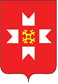 «УДМУРТ ЭЛЬКУНЫСЬ МОЖГА  ЁРОС МУНИЦИПАЛ ОКРУГ» МУНИЦИПАЛ КЫЛДЫТЭТЫСЬДЕПУТАТЪЕСЛЭН КЕНЕШСЫ